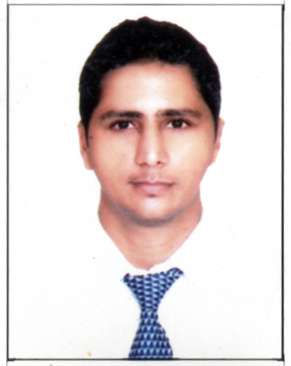 ArifArif.333025@2freemail.com  OBJECTIVES:To be a part of your company where in, I can learn new skills and share my knowledge for our growth and success. To help build good working attitude among co-employees.PERSONAL INFORMATION:Date of birth	: 	21 Dec 1987Place of birth	: 	Indian Gender 		:	Male Marital Status 	:	Single  Religion	: 	IslamLanguage Dialect: 	English, Hindi, Marathi, Urdu WORK EXPERINCE:COMPANY	: 24H Logistics (Dubai AirPort Free Zone)  Position	: Sales Executive Date		: 5 Months DUTIES AND RESPONSIBILITY:Actively seek out new sales opportunities through cold calling, networking and social mediaSet up meetings with potential clients and listen to their wishes and concernsCollaborate with team to achieve better resultsContributes to team effort by accomplishing related results as needed.Listening to customer requirements and presenting appropriately to make a sale.Maintaining and developing relationships with existing customers in person and via telephone calls and emails;Responding to incoming email and phone enquiries;Acting as a contact between a company and its existing and potential markets;Gathering market and customer information;COMPANY	: Indo Saudi Services (Cargo) Pvt Ltd (Saudi Airlines) India Position	: Cargo Agent Date		: 17 Months DUTIES AND RESPONSIBILITY:Acceptance of cargo& Flight planning.Supervision of  Loading /Unloading /Palletizing for GEN/PER Cargo for Saudi flights operating through Mumbai International Airport.Ramp supervision & coordination for Saudi Airlines Cargo freighter flights B-747-200-400 / B-777.Coordinating with Ground Handling Agents, Traffic and Security staff to ensure smooth dispatch cargo from SV warehouse to under the aircraft prior to arrival of flight.Preparing Flight Manifest, NOTOC and other documents related to PRE-Flight / Post-Flight reports.Maintaining Arrival/Departure LD3/Pallet/ Ulds Record & weekly uld inventory and forwarding SCM to Uld department.    Handling Arrival Import Cargo/Human Remain/Postal mail/Cargo transfer /Manifest/Delivery order etc.Follow-up of Arrival/Departure cargo discrepancy with headquarter and transit stations.Follow up with Indian customs regarding IGM & EGM errors.Notifying & keeping record for missed place baggage and follow up.Monitoring and Handling import documentation for cargo & PAX flights.Monitoring de-stuffing & segregation of import shipment.Follow up of import discrepancies (short land of cargo/ Mawb / Damage report).Preparation of Departure P.O. Mail.Flight Clearance& Emails Follow up.Knowledge of Cargo Spot.Making D.O of Arrival Cargo and online D.O Release.Maintain Petty Cash & D.O Cash.COMPANY	: Air India Limited, (India)  Position	: Trainee (perishables)Date		: 3 Months DUTIES AND RESPONSIBILITY:Accepting perishable cargo and calculating its weight.Making record of airway bills in perishable register.Making TSP in computer & also collect bills from pd account.Keeping track of the number of briefings (shipments) received from the various airlines.Knowledge of cargo palletization.EDUCATIONAL BACKGROUND:T.Y.BCOM (One subject left)COMPUTER SKILLS:Efficient use of Internet (Browsing, Searching, Emailing etc.)Microsoft Office Suite (Word, PowerPoint, Excel)Tally (ERP-09)Hardware Networking.Passport Detail ISSUE DATE                  : 03/01/2011EXPIRY DATE              : 02/01/2021.I hereby certify that the above information is true and correct to the best of my beliefs.